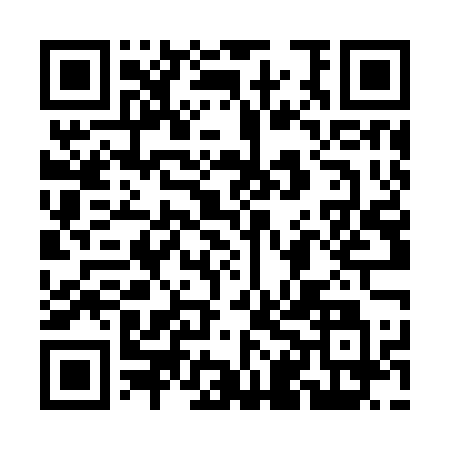 Prayer times for Satrichara, BangladeshMon 1 Apr 2024 - Tue 30 Apr 2024High Latitude Method: NonePrayer Calculation Method: University of Islamic SciencesAsar Calculation Method: ShafiPrayer times provided by https://www.salahtimes.comDateDayFajrSunriseDhuhrAsrMaghribIsha1Mon4:295:4411:563:226:087:232Tue4:285:4311:553:226:087:243Wed4:275:4211:553:226:087:244Thu4:265:4111:553:226:097:255Fri4:255:4111:553:216:097:256Sat4:245:4011:543:216:097:267Sun4:225:3911:543:216:107:268Mon4:215:3811:543:216:107:279Tue4:205:3711:543:206:117:2710Wed4:195:3611:533:206:117:2811Thu4:185:3511:533:206:117:2812Fri4:175:3411:533:196:127:2913Sat4:165:3311:523:196:127:2914Sun4:155:3211:523:196:127:3015Mon4:145:3111:523:186:137:3016Tue4:135:3111:523:186:137:3117Wed4:125:3011:523:186:147:3118Thu4:115:2911:513:176:147:3219Fri4:105:2811:513:176:147:3220Sat4:095:2711:513:176:157:3321Sun4:085:2611:513:166:157:3422Mon4:075:2611:503:166:167:3423Tue4:065:2511:503:166:167:3524Wed4:055:2411:503:166:167:3525Thu4:045:2311:503:156:177:3626Fri4:035:2311:503:156:177:3727Sat4:035:2211:503:156:187:3728Sun4:025:2111:493:146:187:3829Mon4:015:2011:493:146:197:3830Tue4:005:2011:493:146:197:39